Муниципальное бюджетное дошкольное образовательное учреждение детский сад    № 8 «Звездочка»Сценарий музыкально- спортивного развлеченияв младшей группе «Казачата» к 23 февраля       Подготовила: воспитатель Науменко Н.В.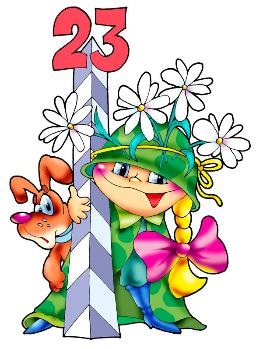 2022ст. ЕгорлыкскаяЦель: формирование у детей первых представлений об Армии, о защитниках Отечества.
Задачи:
- создать в группе радостную, торжественную атмосферу праздника;
- прививать детям потребность в физической культуре и спорте, способствовать закреплению полученных умений и навыков в образовательной области «Физическое развитие»;
- формировать волевые качества, целеустремленность, выдержку, поддерживать в детях желание и умение преодолевать препятствия;
- развивать у детей психические процессы: внимание, память, мышление, речь, воображение, совершенствовать навык ориентировки в пространстве, координацию движений.
- совершенствовать координацию движений, формировать ловкость и меткость у детей.

Оборудование: лошадки, мячи, кегли,  шарики для сухого бассейна, две корзинки, кубики,  скамейка, туннель, обручи, «речка», дугаХод развлечения.Под музыку дети заходят в зал и садятся на стульчики.
Ведущий: Здравствуйте ребята! Сегодня настроение у нас радостное и приподнятое, ведь мы отмечаем праздник – День защитников Отечества. Вся страна поздравляет в этот день ваших пап и дедушек, все дарят им цветы, читают в их честь стихи. А я поздравляю  наших мальчиков, ведь они – тоже будущие защитники страны. Давайте им похлопаем.
Дети хлопают в ладоши.
Ведущий:   Начинаем наш веселый праздник, посвященный Дню защитников Отечества! Я  рада видеть сильных, смелых, бодрых детей готовых принять участие в празднике. Для дружного  приветствия  громко крикнем  «ура! »
Дети: Ура! Ура! Ура! Ведущий:   Когда лежит на речках ледИ вьюга мчится вдаль, Чудесный праздник к нам несёт Задумчивый февральНаступит праздник всех солдат. Защитников, бойцов.Поздравить будет каждый рад И дедов, и отцов!Дети поют песню «Мы солдаты». Ведущий:   (Обращаясь к детям) Ребята, хотите ли вы  быть такими же смелыми и бравыми, как наши солдаты? (ответы детей). Хотите  научиться маршировать, как солдаты, и выполнять команды.  Хорошо, тогда я вас научу. А умеете ли вы дружно маршировать? Сейчас мы это проверим. В одну шеренгу становись! Ведущий:   Я хочу поиграть с вами  в одну  игру. Она называется «Слушай мою команду.»
(Дети маршируют под музыку «Защитники Отечества». Когда музыка прерывается, звучит команда («Присесть! », «Прыгать! », «Лечь! », «Хлопать! », «Топать! », «Встать на одну ногу! », «Повернуться вокруг себя! », «Крикнуть ура!», «Сесть на стул! » или др.) Ведущий:   Замечательно! А знаете ли вы, кто служит в армии? В Армии служат летчики, танкисты, моряки, кавалеристы, пехотинцы.  Послушайте стихотворение и скажите о ком оно.Он металлическую птицу
Поднимает в облака.
Теперь воздушная граница
Надёжна и крепка.Ведущий:   Кто охраняет нашу страну с воздуха? Я предлагаю вам стать отважными лётчиками и поднять свои крылатые машины в небо. 
Кто-то хочет стать лётчиком и управлять самолетом? Сейчас мы превратимся в лётчиков и пилотов и полетим на самолётах.Вокруг себя повернись, в пилотов и лётчиков превратись!Ведущая.- Пилоты и лётчицы, вставайте и займите места на аэродроме.Дети встают по кругу.Ведущий: Читает стих. А. Барто «Самолёт построим сами...».    Танец-игра «Я построю самолёт»Ведущий: Чтобы продолжить полёт  давайте проверим, достаточно ли авиатоплива? Открывайте кран, нальём авиатопливо — с-с-с. Проверим шины у колёс. Надо их накачать — Ш-ш-ш. Заведите мотор - дж-дж-дж. Пилоты, поднимите крыльяВедущий: Пуск разрешаю.Игра «Летчики, на аэродром»Ведущий: Какие замечательные у нас пилоты: и мальчики, и девочки. 
Ведущий: Есть в армии и славная кавалерия. И я предлагаю вам сейчас оседлать коней, стать кавалеристами  и отправится в военный поход. Подвижная игра «Мы на коне» - под песню О. Газманова «Есаул», дети бегут галопом с детской игрушкой конём, музыка замолкает, дети останавливаются.
Ведущий: И есть ещё  артиллеристы
Защитники наших земель!
Подносчики наших снарядов,
Наводчики, бьющие в цель!
Игровое  упражнение «Попади в противника!» - на расстоянии 5 метров расставить кегли, дети садятся в шеренгу на одно колено, в руках мячи «снаряды»; под песню «Герои солдаты» по сигналу «Пли!» дети катят мячи в кегли, по сигналу «Собрать снаряды!» собирают мячи «снаряды».Ведущий: Вот так меткие стрелки собрались!
А теперь, ребята, такое задание: будем мы тренировать внимание! 
В том помогут нам флажки, что делать подскажут они:  зелёный флажок – топать и хлопать, жёлтый – молчать, красный «Ура!» громко кричать.
Проводится игра «Разноцветные флажки».
Ведущий: военные  должны уметь ориентироваться в любой сложной ситуации. Сейчас проверим, смогут ли наши солдаты  рассортировать боеприпасы.
Проводится игра  «Разбери боеприпасы»
Участникам предоставляются коробки  с кубиками и мячами. Нужно рассортировать предметы, сложив кубики в одну коробку, а мячи – в другую. Выполнить задание на время (пока играет музыка «Пацаны в строю стоят»)Ведущий: Очень часто нашим солдатам приходится преодолевать разные препятствия. И сейчас нам с вами предстоит тоже преодолеть полосу препятствий.Игровое упражнение «Полоса препятствий» воспитатель располагает по периметру группы: туннель, скамейку, «речку», предлагает детям друг за другом преодолеть эти препятствия. Звучит песня «Граница»Ведущий: Нашей Армии, любимой 
День рожденья в феврале. 
Слава её, непобедимой! 
Слава миру на земле! Ведущий: Ребята, сегодня я  посмотрела и убедилась, что вы растете смелыми, ловкими, внимательными и отважными бойцами! Весело и полезно поиграли, много интересного узнали. И еще, я знаю, вы приготовили подарки своим папам, дедушкам и братьям.
Вечером обязательно поздравьте их, поцелуйте и подарите свои подарки! Я предлагаю закончить наш праздник песней «Наша Родина сильна».Теперь самое время отправиться подкрепить силыИтак, шагом марш! «У солдата выходной!»
